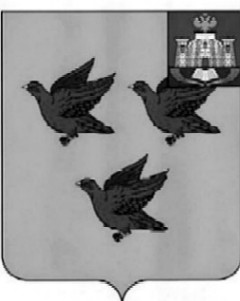 РОССИЙСКАЯ ФЕДЕРАЦИЯОРЛОВСКАЯ ОБЛАСТЬАДМИНИСТРАЦИЯ ГОРОДА ЛИВНЫРАСПОРЯЖЕНИЕ30 ноября 2023 г.                                                                                           № 129А     г. ЛивныОб утверждении Регламента реализацииадминистрацией города Ливны полномочий администратора доходов бюджета по взысканию дебиторской задолженности по платежам в бюджет, пеням и штрафам по нимВ соответствии с приказом Министерства финансов Российской Федерации от 18 ноября 2022 года № 172н «Об утверждении общих требований к регламенту реализации полномочий администратора доходов бюджета по взысканию дебиторской задолженности по платежам в бюджет, пеням и штрафам по ним»:            1. Утвердить Регламент реализации администрацией города Ливны Орловской области полномочий администратора доходов бюджета по взысканию дебиторской задолженности по платежам в бюджет, пеням и штрафам по ним согласно приложению.2. Разместить настоящее распоряжение на официальном сайте администрации города Ливны в сети Интернет.3. Контроль за исполнением настоящего распоряжения возложить на начальника отдела бухгалтерского учета администрации  города.Глава города                                                                                     С.А. Трубицин